Hackberry Elementary School District #3		           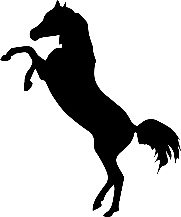 Cedar Hills School								        9501 E Nellie Drive									Kingman, AZ 86401-8917									Phone: 928-692-0013Fax: 928-692-1075								       Cedar Hills Mustangswww.hesd.netCedar Hills School-Hackberry School District #3Arizona School Tax CreditEvery dollar of State Income paid through Extracurricular Activity Fee School Tax Credit program is kept in theHackberry School District and used directly for students by the school to participate in various extracurricular activities.  That is dollar for dollar off your Arizona State Income tax liability – up to $200 per single and $400 for joint filers. You don’t have to have children in the school district to participate.Tax credit dollars support school activities and enable all students to develop life-long skills and values by participating in clubs, activities and sports.  You may choose where you would like your money to be used.To claim the tax credit, taxpayers must contribute to an extracurricular activity for which the school district requires a fee.If you wish to participate in the Tax Credit Program, please make your check payable to Hackberry Elementary School District #3 and return with the bottom of this form to the Hackberry School District office, 9501 Nellie Drive, Kingman, AZ 86401. A receipt will be provided to you for your records.  Deadline to participate is January 31.(Cut Here)__________________________________________________________________________________________________HACKBERRY TAX CREDIT FORMPlease printNAME(only one)____________________________________________________Date____________________Address________________________________________City________________State_____Zip____________Phone________________________________________Work Phone__________________________________Specify Amount for Tax Credit$__________Maximum $200 (AZ Income Tax filing: Single or Widowed)$__________Maximum $400 (AZ Income Tax filing: Married, filing jointly)Select activity preference__________CHS Student Council__________CHS Field Trips__________CHS Student Programs/ActivitiesThis payment is eligible for Arizona State Income Tax Credit allowed by A.R.S. 43-1089.01